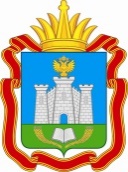 ПРАВИТЕЛЬСТВО орловской областиПОСТАНОВЛЕНИЕОб утверждении Порядка предоставления 
грантов в форме субсидий из областного бюджета субъектам 
малого и среднего предпринимательства, включенным 
в реестр социальных предпринимателей, или субъектам малого
и среднего предпринимательства, созданным физическими лицами 
в возрасте до 25 лет включительноВ соответствии со статьей 24.1 Федерального закона от 24 июля 
2007 года № 209-ФЗ «О развитии малого и среднего предпринимательства 
в Российской Федерации», приказом Министерства экономического развития Российской Федерации от 26 марта 2021 года № 142 «Об утверждении требований к реализации мероприятий, осуществляемых субъектами Российской Федерации, бюджетам которых предоставляются субсидии 
на государственную поддержку малого и среднего предпринимательства, 
а также физических лиц, применяющих специальный налоговый режим «Налог на профессиональный доход», в субъектах Российской Федерации, направленных на достижение целей, показателей и результатов региональных проектов, обеспечивающих достижение целей, показателей и результатов федеральных проектов, входящих в состав национального проекта «Малое и среднее предпринимательство и поддержка индивидуальной предпринимательской инициативы», и требований к организациям, образующим инфраструктуру поддержки субъектов малого и среднего предпринимательства», Правительство Орловской области постановляет:1.  Утвердить прилагаемый Порядок предоставления грантов в форме субсидий из областного бюджета субъектам малого и среднего предпринимательства, включенным в реестр социальных предпринимателей, или субъектам малого и среднего предпринимательства, созданным физическими лицами в возрасте до 25 лет включительно. 2.  Контроль за исполнением постановления возложить на заместителя Губернатора и Председателя Правительства Орловской области по планированию, экономике и финансам.«28» июня 2021 г.№ 365              г. ОрёлПредседатель Правительства Орловской областиА. Е. Клычков